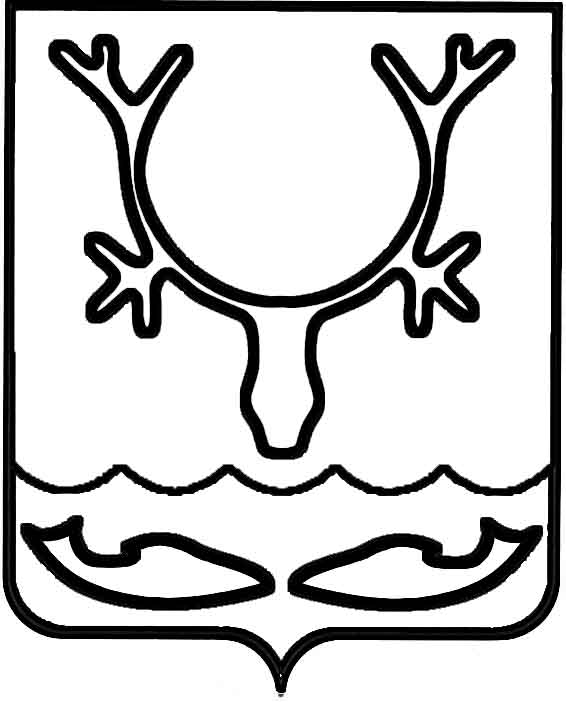 Администрация муниципального образования
"Городской округ "Город Нарьян-Мар"ПОСТАНОВЛЕНИЕО внесении изменений в муниципальную программу муниципального образования "Городской округ "Город Нарьян-Мар" "Формирование комфортной городской среды в муниципальном образовании "Городской округ "Город Нарьян-Мар"Руководствуясь статьей 179 Бюджетного кодекса Российской Федерации, Порядком разработки, реализации и оценки эффективности муниципальных программ муниципального образования "Городской округ "Город Нарьян-Мар", утвержденным постановлением Администрации МО "Городской округ "Город Нарьян-Мар" 
от 10.07.2018 № 453, в соответствии с решением Совета городского округа "Город Нарьян-Мар" от 09.12.2021 № 271-р "О бюджете муниципального образования "Городской округ "Город Нарьян-Мар" на 2022 год и на плановый период 
2023 и 2024 годов" Администрация муниципального образования "Городской округ "Город Нарьян-Мар"П О С Т А Н О В Л Я Е Т:Внести изменения в муниципальную программу муниципального образования "Городской округ "Город Нарьян-Мар" "Формирование комфортной городской среды в муниципальном образовании "Городской округ "Город 
Нарьян-Мар", утвержденную постановлением Администрации МО "Городской округ "Город Нарьян-Мар" от 31.08.2018 № 586, согласно Приложению к настоящему постановлению.Настоящее постановление вступает в силу после его официального опубликования.Приложениек постановлению Администрации муниципального образования"Городской округ "Город Нарьян-Мар"от 19.01.2022 № 107Изменения в муниципальную программу муниципального образования "Городской округ "Город Нарьян-Мар" "Формирование комфортной городской среды в муниципальном образовании "Городской округ "Город Нарьян-Мар"В паспорте муниципальной программы муниципального образования "Городской округ "Город Нарьян-Мар" "Формирование комфортной городской среды 
в муниципальном образовании "Городской округ "Город Нарьян-Мар" (далее – Программа) строку " Объемы и источники финансирования муниципальной программы" изложить в следующей редакции: "".В паспорте Подпрограммы 1 "Приоритетный проект "Формирование комфортной городской среды (благоустройство дворовых и общественных территорий)" (далее – подпрограмма 1) строку "Объемы и источники финансирования муниципальной программы" изложить в следующей редакции: "".Приложение № 2 к Программе изложить в следующей редакции:"Приложение № 2к муниципальной программемуниципального образования "Городской округ "Город Нарьян-Мар""Формирование комфортной городскойсреды в муниципальном образовании"Городской округ "Город Нарьян-Мар"Ресурсное обеспечение муниципальной программыМО "Городской округ "Город Нарьян-Мар" "Формирование комфортной городской среды в муниципальном образовании "Городской округ "Город Нарьян-Мар"Ответственный исполнитель: управление жилищно-коммунального хозяйства Администрации муниципального образования "Городской округ "Город Нарьян-Мар".".Приложение № 3 к Программе изложить в следующей редакции:"Приложение № 3к муниципальной программемуниципального образования "Городской округ "Город Нарьян-Мар""Формирование комфортной городскойсреды в муниципальном образовании"Городской округ "Город Нарьян-Мар"Переченьмероприятий муниципальной программыМО "Городской округ "Город Нарьян-Мар" "Формирование комфортной городской среды в муниципальном образовании "Городской округ "Город Нарьян-Мар"Ответственный исполнитель: управление жилищно-коммунального хозяйства Администрации муниципального образования "Городской округ "Город Нарьян-Мар".".19.01.2022№107Глава города Нарьян-Мара О.О. БелакОбъемы и источники финансирования муниципальной программыОбщий объем финансирования муниципальной программы составляет 367350,55588 тыс. рублей, в том числе по годам:2019 год – 66587,2 тыс. руб.;2020 год – 51594,5 тыс. руб.;2021 год – 60329,75588 тыс. руб.;2022 год – 62191,60000 тыс. руб.; 2023 год – 62191,60000 тыс. руб.;2024 год – 64455,90000 тыс. руб.Из них:объем финансирования муниципальной программы 
за счет средств из окружного бюджета составляет 
352938,86297 тыс. рублей, в том числе по годам:2019 год – 63 501,7 тыс. руб.;2020 год – 49 791,0 тыс. руб.;2021 год – 56472,36297 тыс. руб.;2022 год – 60325,80000 тыс. руб.; 2023 год – 60325,80000 тыс. руб.;2024 год – 62522,20000 тыс. руб.;за счет средств бюджета МО "Городской округ "Город Нарьян-Мар" составляет 14072,31183 тыс. рублей, 
в том числе по годам:2019 год – 2 877,0 тыс. руб.;2020 год – 1 749,9 тыс. руб.;2021 год – 3780,11183 тыс. руб.;2022 год – 1865,80000 тыс. руб.; 2023 год – 1865,80000 тыс. руб.;2024 год – 1933,70000 тыс. руб.;иные источники – 339,38108 тыс. рублей, в том числе 
по годам:      2019 год – 208,5 тыс. руб.; год – 53,6 тыс. руб.; год – 77,28108 тыс. руб.Объемы и источники финансирования муниципальной программыОбщий объем финансирования подпрограммы 1 составляет 346162,48414 тыс. рублей, в том числе по годам:2019 год – 56277,9 тыс. руб.;2020 год – 40749,0 тыс. руб.;2021 год – 58772,68414 тыс. руб.;2022 год – 62191,60000 тыс. руб.; 2023 год – 62191,60000 тыс. руб.;2024 год – 64455,90000 тыс. руб.Из них:объем финансирования подпрограммы 1 за счет средств из окружного бюджета составляет 
333896,86297 тыс. рублей, в том числе по годам:2019 год – 53501,7тыс. руб.;2020 год – 42272,8 тыс. руб.;2021 год – 56472,36297 тыс. руб.;2022 год – 60325,80000 тыс. руб.; 2023 год – 60325,80000 тыс. руб.;2024 год – 62522,20000 тыс. руб.;объем финансирования подпрограммы 1 за счет средств бюджета МО "Городской округ "Город Нарьян-Мар" составляет 11926,24009 тыс. рублей, 
в том числе по годам:2019 год – 2567,7 тыс. руб.;2020 год – 1470,2 тыс. руб.;2021 год – 2223,04009 тыс. руб.;2022 год – 1865,80000 тыс. руб.; 2023 год – 1865,80000 тыс. руб.;2024 год – 1933,70000 тыс. руб.иные источники – 339,38108 тыс. рублей, в том числе 
по годам:      2019 год – 208,5 тыс. руб.; год – 53,6 тыс. руб.; год – 77,28108 тыс. руб.Наименование муниципальной программы (подпрограммы)Источник финансированияОбъемы финансирования, тыс. руб.Объемы финансирования, тыс. руб.Объемы финансирования, тыс. руб.Объемы финансирования, тыс. руб.Объемы финансирования, тыс. руб.Объемы финансирования, тыс. руб.Объемы финансирования, тыс. руб.Наименование муниципальной программы (подпрограммы)Источник финансированияВсего2019 год2020 год2021 год2022 год2023 год2024 годАБ1234567Муниципальная программа "Формирование комфортной городской среды 
в муниципальном образовании "Городской округ "Город Нарьян-Мар"Итого, в том числе:367350,5558866587,251594,560329,7558862191,6000062191,6000064455,90000Муниципальная программа "Формирование комфортной городской среды 
в муниципальном образовании "Городской округ "Город Нарьян-Мар"окружной бюджет352938,8629763501,749791,056472,3629760325,8000060325,8000062522,20000Муниципальная программа "Формирование комфортной городской среды 
в муниципальном образовании "Городской округ "Город Нарьян-Мар"городской бюджет14072,311832877,01749,93780,111831865,800001865,800001933,70000Муниципальная программа "Формирование комфортной городской среды 
в муниципальном образовании "Городской округ "Город Нарьян-Мар"иные источники339,38108208,553,677,281080,000000,000000,00000Подпрограмма 1 "Приоритетный проект "Формирование комфортной городской среды (благоустройство дворовых и общественных территорий)"Итого, в том числе:346162,4841456277,942272,858772,6841462191,6000062191,6000064455,90000Подпрограмма 1 "Приоритетный проект "Формирование комфортной городской среды (благоустройство дворовых и общественных территорий)"окружной бюджет333896,8629753501,740749,056472,3629760325,8000060325,8000062522,20000Подпрограмма 1 "Приоритетный проект "Формирование комфортной городской среды (благоустройство дворовых и общественных территорий)"городской бюджет11926,240092567,71470,22223,040091865,800001865,800001933,70000Подпрограмма 1 "Приоритетный проект "Формирование комфортной городской среды (благоустройство дворовых и общественных территорий)"иные источники339,38108208,553,677,281080,000000,000000,00000Подпрограмма 2 "Приоритетный проект "Формирование комфортной городской среды (благоустройство парков)"Итого, в том числе:21188,0717410309,39321,71557,071740,000000,000000,00000Подпрограмма 2 "Приоритетный проект "Формирование комфортной городской среды (благоустройство парков)"окружной бюджет19042,0000010000,09042,00,000000,000000,000000,00000Подпрограмма 2 "Приоритетный проект "Формирование комфортной городской среды (благоустройство парков)"городской бюджет2146,07174309,3279,71557,071740,000000,000000,00000№ п/пНаименование мероприятияИсточник финансированияОбъемы финансирования, тыс. руб.Объемы финансирования, тыс. руб.Объемы финансирования, тыс. руб.Объемы финансирования, тыс. руб.Объемы финансирования, тыс. руб.Объемы финансирования, тыс. руб.Объемы финансирования, тыс. руб.Объемы финансирования, тыс. руб.Объемы финансирования, тыс. руб.Объемы финансирования, тыс. руб.Объемы финансирования, тыс. руб.Объемы финансирования, тыс. руб.Объемы финансирования, тыс. руб.№ п/пНаименование мероприятияИсточник финансированияВсегоВсего2019 год2019 год2020 год2020 год2021 год2021 год2022 год2022 год2023 год2023 год2024 годАБВ1122334455667Подпрограмма 1 "Приоритетный проект "Формирование комфортной городской среды (благоустройство дворовых и общественных территорий)"Подпрограмма 1 "Приоритетный проект "Формирование комфортной городской среды (благоустройство дворовых и общественных территорий)"Подпрограмма 1 "Приоритетный проект "Формирование комфортной городской среды (благоустройство дворовых и общественных территорий)"Подпрограмма 1 "Приоритетный проект "Формирование комфортной городской среды (благоустройство дворовых и общественных территорий)"Подпрограмма 1 "Приоритетный проект "Формирование комфортной городской среды (благоустройство дворовых и общественных территорий)"Подпрограмма 1 "Приоритетный проект "Формирование комфортной городской среды (благоустройство дворовых и общественных территорий)"Подпрограмма 1 "Приоритетный проект "Формирование комфортной городской среды (благоустройство дворовых и общественных территорий)"Подпрограмма 1 "Приоритетный проект "Формирование комфортной городской среды (благоустройство дворовых и общественных территорий)"Подпрограмма 1 "Приоритетный проект "Формирование комфортной городской среды (благоустройство дворовых и общественных территорий)"Подпрограмма 1 "Приоритетный проект "Формирование комфортной городской среды (благоустройство дворовых и общественных территорий)"Подпрограмма 1 "Приоритетный проект "Формирование комфортной городской среды (благоустройство дворовых и общественных территорий)"Подпрограмма 1 "Приоритетный проект "Формирование комфортной городской среды (благоустройство дворовых и общественных территорий)"Подпрограмма 1 "Приоритетный проект "Формирование комфортной городской среды (благоустройство дворовых и общественных территорий)"Подпрограмма 1 "Приоритетный проект "Формирование комфортной городской среды (благоустройство дворовых и общественных территорий)"Подпрограмма 1 "Приоритетный проект "Формирование комфортной городской среды (благоустройство дворовых и общественных территорий)"Подпрограмма 1 "Приоритетный проект "Формирование комфортной городской среды (благоустройство дворовых и общественных территорий)"1.1.Основное мероприятие: Благоустройство дворовых территорий итого, том числе:0,000000,000000,00,00,00,00,000000,000000,000000,000000,000000,000000,000001.1.Основное мероприятие: Благоустройство дворовых территорий окружной бюджет0,000000,000000,00,00,00,00,000000,000000,000000,000000,000000,000000,000001.1.Основное мероприятие: Благоустройство дворовых территорий городской бюджет0,000000,000000,00,00,00,00,000000,000000,000000,000000,000000,000000,000001.1.1.Поддержка муниципальных программ формирования современной городской средыитого, том числе:0,000000,000000,00,00,00,00,000000,000000,000000,000000,000000,000000,000001.1.1.Поддержка муниципальных программ формирования современной городской средыокружной бюджет0,000000,000000,00,00,00,00,000000,000000,000000,000000,000000,000000,000001.1.1.Поддержка муниципальных программ формирования современной городской средыгородской бюджет0,000000,000000,00,00,00,00,000000,000000,000000,000000,000000,000000,00000Обустройство территорий жилых домов 
по ул. Рыбников в районе д. 3А, д. 6А, д. 6Б в городе Нарьян-Мареитого, том числе:0,000000,000000,00,00,00,00,000000,000000,000000,000000,000000,000000,00000Обустройство территорий жилых домов 
по ул. Рыбников в районе д. 3А, д. 6А, д. 6Б в городе Нарьян-Мареокружной бюджет0,000000,000000,00,00,00,00,000000,000000,000000,000000,000000,000000,00000Обустройство территорий жилых домов 
по ул. Рыбников в районе д. 3А, д. 6А, д. 6Б в городе Нарьян-Марегородской бюджет0,000000,000000,00,00,00,00,000000,000000,000000,000000,000000,000000,00000Обустройство территорий жилых домов: 
по ул. Титова в районе д. 3, д. 4; по пер. Заполярный 
в районе д. 3; по ул. Оленная в районе д. 8; по ул. Рабочая в районе д. 33;  по ул. Калмыкова в районе д. 12А; по ул. Октябрьская в районе д. 7 в городе Нарьян-Мареитого, том числе:0,000000,000000,00,00,00,00,000000,000000,000000,000000,000000,000000,00000Обустройство территорий жилых домов: 
по ул. Титова в районе д. 3, д. 4; по пер. Заполярный 
в районе д. 3; по ул. Оленная в районе д. 8; по ул. Рабочая в районе д. 33;  по ул. Калмыкова в районе д. 12А; по ул. Октябрьская в районе д. 7 в городе Нарьян-Мареокружной бюджет0,000000,000000,00,00,00,00,000000,000000,000000,000000,000000,000000,00000Обустройство территорий жилых домов: 
по ул. Титова в районе д. 3, д. 4; по пер. Заполярный 
в районе д. 3; по ул. Оленная в районе д. 8; по ул. Рабочая в районе д. 33;  по ул. Калмыкова в районе д. 12А; по ул. Октябрьская в районе д. 7 в городе Нарьян-Марегородской бюджет0,000000,000000,00,00,00,00,000000,000000,000000,000000,000000,000000,00000Обустройство территорий жилых домов по пер. Северный в районе д. 9; по ул. Рабочая в районе д. 35; по ул. Ленина в районе 
д. 33Б; по ул. Пионерская 
в районе д. 24, д. 24А, 
д. 26А; по ул.60 лет Октября в районе д. 4, д. 2; по ул. Юбилейная в районе д. 36А, д. 34А; по ул. Ленина в районе д. 18; по ул. Первомайская в районе д. 34; по ул.60 лет Октября в районе д. 1;  
по пер. Заполярный 
в районе д. 4; по ул. Явтысого в районе д. 3Б, 
д. 1А; по ул. Южная 
в районе д. 39; по ул. Строительная в районе 
д. 9Б; по ул. Рыбников 
в районе д. 8Б в городе Нарьян-Мареитого, том числе:0,000000,000000,00,00,00,00,000000,000000,000000,000000,000000,000000,00000Обустройство территорий жилых домов по пер. Северный в районе д. 9; по ул. Рабочая в районе д. 35; по ул. Ленина в районе 
д. 33Б; по ул. Пионерская 
в районе д. 24, д. 24А, 
д. 26А; по ул.60 лет Октября в районе д. 4, д. 2; по ул. Юбилейная в районе д. 36А, д. 34А; по ул. Ленина в районе д. 18; по ул. Первомайская в районе д. 34; по ул.60 лет Октября в районе д. 1;  
по пер. Заполярный 
в районе д. 4; по ул. Явтысого в районе д. 3Б, 
д. 1А; по ул. Южная 
в районе д. 39; по ул. Строительная в районе 
д. 9Б; по ул. Рыбников 
в районе д. 8Б в городе Нарьян-Мареокружной бюджет0,000000,000000,00,00,00,00,000000,000000,000000,000000,000000,000000,00000Обустройство территорий жилых домов по пер. Северный в районе д. 9; по ул. Рабочая в районе д. 35; по ул. Ленина в районе 
д. 33Б; по ул. Пионерская 
в районе д. 24, д. 24А, 
д. 26А; по ул.60 лет Октября в районе д. 4, д. 2; по ул. Юбилейная в районе д. 36А, д. 34А; по ул. Ленина в районе д. 18; по ул. Первомайская в районе д. 34; по ул.60 лет Октября в районе д. 1;  
по пер. Заполярный 
в районе д. 4; по ул. Явтысого в районе д. 3Б, 
д. 1А; по ул. Южная 
в районе д. 39; по ул. Строительная в районе 
д. 9Б; по ул. Рыбников 
в районе д. 8Б в городе Нарьян-Марегородской бюджет0,000000,000000,00,00,00,00,000000,000000,000000,000000,000000,000000,00000Обустройство территорий жилых домов по ул. Ленина в районе д. 37; по ул. Победы в районе д. 8А; по ул. Капитана Матросова в районе д. 8; по ул. Рыбников в районе д. 3Б; по ул. Ленина в районе 
д. 29; по ул. Меньшикова 
в районе д. 11, д. 13, д. 15; по ул. Ленина в районе 
д. 39; по ул. Ленина 
в районе д. 41Б; по ул. Меньшикова в районе 
д. 10, д. 10А; по ул.60 лет СССР в районе д. 8, д. 2; по ул.60 лет СССР 
в районе д. 4 в городе Нарьян-Мареитого, том числе:0,000000,000000,00,00,00,00,000000,000000,000000,000000,000000,000000,00000Обустройство территорий жилых домов по ул. Ленина в районе д. 37; по ул. Победы в районе д. 8А; по ул. Капитана Матросова в районе д. 8; по ул. Рыбников в районе д. 3Б; по ул. Ленина в районе 
д. 29; по ул. Меньшикова 
в районе д. 11, д. 13, д. 15; по ул. Ленина в районе 
д. 39; по ул. Ленина 
в районе д. 41Б; по ул. Меньшикова в районе 
д. 10, д. 10А; по ул.60 лет СССР в районе д. 8, д. 2; по ул.60 лет СССР 
в районе д. 4 в городе Нарьян-Мареокружной бюджет0,000000,000000,00,00,00,00,000000,000000,000000,000000,000000,000000,00000Обустройство территорий жилых домов по ул. Ленина в районе д. 37; по ул. Победы в районе д. 8А; по ул. Капитана Матросова в районе д. 8; по ул. Рыбников в районе д. 3Б; по ул. Ленина в районе 
д. 29; по ул. Меньшикова 
в районе д. 11, д. 13, д. 15; по ул. Ленина в районе 
д. 39; по ул. Ленина 
в районе д. 41Б; по ул. Меньшикова в районе 
д. 10, д. 10А; по ул.60 лет СССР в районе д. 8, д. 2; по ул.60 лет СССР 
в районе д. 4 в городе Нарьян-Марегородской бюджет0,000000,000000,00,00,00,00,000000,000000,000000,000000,000000,000000,000001.2.Основное мероприятие: Благоустройство общественных территорийитого, в том числе:0,000000,000000,00,00,00,00,000000,000000,000000,000000,000000,000000,000001.2.Основное мероприятие: Благоустройство общественных территорийокружной бюджет0,000000,000000,00,00,00,00,000000,000000,000000,000000,000000,000000,000001.2.Основное мероприятие: Благоустройство общественных территорийгородской бюджет0,000000,000000,00,00,00,00,000000,000000,000000,000000,000000,000000,000001.2.1.Софинансирование расходных обязательств 
по благоустройству территорий (Реализация комплексных проектов 
по благоустройству общественных территорий)итого, в том числе:0,000000,000000,00,00,00,00,000000,000000,000000,000000,000000,000000,000001.2.1.Софинансирование расходных обязательств 
по благоустройству территорий (Реализация комплексных проектов 
по благоустройству общественных территорий)окружной бюджет0,000000,000000,00,00,00,00,000000,000000,000000,000000,000000,000000,000001.2.2.Реализация комплексных проектов 
по благоустройству общественных территорийитого, в том числе:0,000000,000000,00,00,00,00,000000,000000,000000,000000,000000,000000,000001.2.2.Реализация комплексных проектов 
по благоустройству общественных территорийгородской бюджет0,000000,000000,00,00,00,00,000000,000000,000000,000000,000000,000000,00000Обустройство общественной территории (район улицы Смидовича (вдоль улицы Победы 
от Вечного огня)). 1 этапитого, в том числе:0,000000,000000,00,00,00,00,000000,000000,000000,000000,000000,000000,00000Обустройство общественной территории (район улицы Смидовича (вдоль улицы Победы 
от Вечного огня)). 1 этапокружной бюджет0,000000,000000,00,00,00,00,000000,000000,000000,000000,000000,000000,00000Обустройство общественной территории (район улицы Смидовича (вдоль улицы Победы 
от Вечного огня)). 1 этапгородской бюджет0,000000,000000,00,00,00,00,000000,000000,000000,000000,000000,000000,00000Обустройство общественной территории (район улицы Смидовича (вдоль улицы Победы 
от Вечного огня)). 2 этапитого, в том числе:0,000000,000000,00,00,00,00,000000,000000,000000,000000,000000,000000,00000Обустройство общественной территории (район улицы Смидовича (вдоль улицы Победы 
от Вечного огня)). 2 этапокружной бюджет0,000000,000000,00,00,00,00,000000,000000,000000,000000,000000,000000,00000Обустройство общественной территории (район улицы Смидовича (вдоль улицы Победы 
от Вечного огня)). 2 этапгородской бюджет0,000000,000000,00,00,00,00,000000,000000,000000,000000,000000,000000,000001.3.Региональный проект Ненецкого автономного округа "Формирование комфортной городской среды"итого, в том числе:83574,9000083574,9000017497,717497,716184,316184,312160,4000012160,4000012128,3000012128,3000012128,3000012128,3000013475,900001.3.Региональный проект Ненецкого автономного округа "Формирование комфортной городской среды"окружной бюджет81067,4000081067,4000016972,816972,815698,715698,711795,5000011795,5000011764,4000011764,4000011764,4000011764,4000013071,600001.3.Региональный проект Ненецкого автономного округа "Формирование комфортной городской среды"городской бюджет2507,500002507,50000524,9524,9485,6485,6364,90000364,90000363,90000363,90000363,90000363,90000404,300001.3.1.Реализация программ формирования современной городской средыитого, в том числе:83574,9000083574,9000017497,717497,716184,316184,312160,4000012160,4000012128,3000012128,3000012128,3000012128,3000013475,900001.3.1.Реализация программ формирования современной городской средыокружной бюджет81067,4000081067,4000016972,816972,815698,715698,711795,5000011795,5000011764,4000011764,4000011764,4000011764,4000013071,600001.3.1.Реализация программ формирования современной городской средыгородской бюджет2507,500002507,50000524,9524,9485,6485,6364,90000364,90000363,90000363,90000363,90000363,90000404,30000Устройство спортивной игровой площадки 
по пер. Рождественский 
в районе д. 16 итого, в том числе:8113,300008113,300008113,38113,30,00,00,000000,000000,000000,000000,000000,000000,00000Устройство спортивной игровой площадки 
по пер. Рождественский 
в районе д. 16 окружной бюджет7869,900007869,900007869,97869,90,00,00,000000,000000,000000,000000,000000,000000,00000Устройство спортивной игровой площадки 
по пер. Рождественский 
в районе д. 16 городской бюджет243,40000243,40000243,4243,40,00,00,000000,000000,000000,000000,000000,000000,00000Обустройство общественной территории на пересечении 
ул. Ненецкой 
и ул. Смидовича в районе Центра занятостиитого, в том числе:9384,400009384,400009384,49384,40,00,00,000000,000000,000000,000000,000000,000000,00000Обустройство общественной территории на пересечении 
ул. Ненецкой 
и ул. Смидовича в районе Центра занятостиокружной бюджет9102,900009102,900009102,99102,90,00,00,000000,000000,000000,000000,000000,000000,00000Обустройство общественной территории на пересечении 
ул. Ненецкой 
и ул. Смидовича в районе Центра занятостигородской бюджет281,50000281,50000281,5281,50,00,00,000000,000000,000000,000000,000000,000000,00000Обустройство общественной территории в районе перекрестка 
ул. Меньшикова 
и ул. 60-лет СССРитого, в том числе:8092,100008092,100000,00,08092,18092,10,000000,000000,000000,000000,000000,000000,00000Обустройство общественной территории в районе перекрестка 
ул. Меньшикова 
и ул. 60-лет СССРокружной бюджет7849,300007849,300000,00,07849,37849,30,000000,000000,000000,000000,000000,000000,00000Обустройство общественной территории в районе перекрестка 
ул. Меньшикова 
и ул. 60-лет СССРгородской бюджет242,80000242,800000,00,0242,8242,80,000000,000000,000000,000000,000000,000000,00000Обустройство общественной территории   в районе 
ул. Комсомольская 
и Бондарнаяитого, в том числе:8092,200008092,200000,00,08092,28092,20,000000,000000,000000,000000,000000,000000,00000Обустройство общественной территории   в районе 
ул. Комсомольская 
и Бондарнаяокружной бюджет7849,400007849,400000,00,07849,47849,40,000000,000000,000000,000000,000000,000000,00000Обустройство общественной территории   в районе 
ул. Комсомольская 
и Бондарнаягородской бюджет242,80000242,800000,00,0242,8242,80,000000,000000,000000,000000,000000,000000,00000Обустройство спортивного игрового кластера в районе ул. Строительная д.10, 11итого, в том числе:6080,200006080,200000,00,00,00,06080,200006080,200000,000000,000000,000000,000000,00000Обустройство спортивного игрового кластера в районе ул. Строительная д.10, 11окружной бюджет5897,750005897,750000,00,00,00,05897,750005897,750000,000000,000000,000000,000000,00000Обустройство спортивного игрового кластера в районе ул. Строительная д.10, 11городской бюджет182,45000182,450000,00,00,00,0182,45000182,450000,000000,000000,000000,000000,00000Обустройство детской игровой площадки 
в районе ДС "Радуга"итого, в том числе:6080,200006080,200000,00,00,00,06080,200006080,200000,000000,000000,000000,000000,00000Обустройство детской игровой площадки 
в районе ДС "Радуга"окружной бюджет5897,750005897,750000,00,00,00,05897,750005897,750000,000000,000000,000000,000000,00000Обустройство детской игровой площадки 
в районе ДС "Радуга"городской бюджет182,45000182,450000,00,00,00,0182,45000182,450000,000000,000000,000000,000000,00000Обустройство стоянки около ДС на ул. Швецоваитого, в том числе:0,000000,000000,00,00,00,00,000000,000000,000000,000000,000000,000000,00000Обустройство стоянки около ДС на ул. Швецоваокружной бюджет0,000000,000000,00,00,00,00,000000,000000,000000,000000,000000,000000,00000Обустройство стоянки около ДС на ул. Швецовагородской бюджет0,000000,000000,00,00,00,00,000000,000000,000000,000000,000000,000000,00000Благоустройство территории в районе 
ул. Рыбников, д.6Б, 3Битого, в том числе:6064,150006064,150000,00,00,00,00,000000,000006064,150006064,150000,000000,000000,00000Благоустройство территории в районе 
ул. Рыбников, д.6Б, 3Бокружной бюджет5882,200005882,200000,00,00,00,00,000000,000005882,200005882,200000,000000,000000,00000Благоустройство территории в районе 
ул. Рыбников, д.6Б, 3Бгородской бюджет181,95000181,950000,00,00,00,00,000000,00000181,95000181,950000,000000,000000,00000Обустройство рекреационной зоны 
в районе метеостанцииитого, в том числе:6064,150006064,150000,00,00,00,00,000000,000006064,150006064,150000,000000,000000,00000Обустройство рекреационной зоны 
в районе метеостанцииокружной бюджет5882,200005882,200000,00,00,00,00,000000,000005882,200005882,200000,000000,000000,00000Обустройство рекреационной зоны 
в районе метеостанциигородской бюджет181,95000181,950000,00,00,00,00,000000,00000181,95000181,950000,000000,000000,00000Обустройство прогулочной зоны в микрорайоне Сахалин (Сахалинский лес)итого, в том числе:6064,150006064,150000,00,00,00,00,000000,000000,000000,000006064,150006064,150000,00000Обустройство прогулочной зоны в микрорайоне Сахалин (Сахалинский лес)окружной бюджет5882,200005882,200000,00,00,00,00,000000,000000,000000,000005882,200005882,200000,00000Обустройство прогулочной зоны в микрорайоне Сахалин (Сахалинский лес)городской бюджет181,95000181,950000,00,00,00,00,000000,000000,000000,00000181,95000181,950000,00000Благоустройство общественной территории в районе МКД № 34 
по ул. Первомайской, № 3 и №5 по ул. им. В.И. Ленинаитого, в том числе:6064,150006064,150000,00,00,00,00,000000,000000,000000,000006064,150006064,150000,00000Благоустройство общественной территории в районе МКД № 34 
по ул. Первомайской, № 3 и №5 по ул. им. В.И. Ленинаокружной бюджет5882,200005882,200000,00,00,00,00,000000,000000,000000,000005882,200005882,200000,00000Благоустройство общественной территории в районе МКД № 34 
по ул. Первомайской, № 3 и №5 по ул. им. В.И. Ленинагородской бюджет181,95000181,950000,00,00,00,00,000000,000000,000000,00000181,95000181,950000,000001.4.Основное мероприятие: Благоустройство территорийитого, в том числе:253518,30000253518,3000035115,135115,124192,724192,743103,9000043103,9000050063,3000050063,3000050063,3000050063,3000050980,000001.4.Основное мероприятие: Благоустройство территорийокружной бюджет245912,40000245912,4000034061,634061,623466,723466,741810,7000041810,7000048561,4000048561,4000048561,4000048561,4000049450,600001.4.Основное мероприятие: Благоустройство территорийгородской бюджет7605,900007605,900001053,51053,5726,0726,01293,200001293,200001501,900001501,900001501,900001501,900001529,400001.4.1.Cофинансирование расходных обязательств 
по благоустройству территорий (Реализация мероприятий 
по благоустройству территорий)итого, в том числе:245912,40000245912,4000034061,634061,623466,723466,741810,7000041810,7000048561,4000048561,4000048561,4000048561,4000049450,600001.4.1.Cофинансирование расходных обязательств 
по благоустройству территорий (Реализация мероприятий 
по благоустройству территорий)окружной бюджет245912,40000245912,4000034061,634061,623466,723466,741810,7000041810,7000048561,4000048561,4000048561,4000048561,4000049450,600001.4.2.Реализация мероприятий по благоустройству территорийитого, в том числе:7605,900007605,900001053,51053,5726,0726,01293,200001293,200001501,900001501,900001501,900001501,900001529,400001.4.2.Реализация мероприятий по благоустройству территорийгородской бюджет7605,900007605,900001053,51053,5726,0726,01293,200001293,200001501,900001501,900001501,900001501,900001529,40000Обустройство общественной территории на пересечении 
ул. Ненецкой 
и ул. Смидовича в районе Центра занятостиитого, в том числе:9998,200009998,200009998,29998,20,00,00,000000,000000,000000,000000,000000,000000,00000Обустройство общественной территории на пересечении 
ул. Ненецкой 
и ул. Смидовича в районе Центра занятостиокружной бюджет9698,300009698,300009698,39698,30,00,00,000000,000000,000000,000000,000000,000000,00000Обустройство общественной территории на пересечении 
ул. Ненецкой 
и ул. Смидовича в районе Центра занятостигородской бюджет299,90000299,90000299,9299,90,00,00,000000,000000,000000,000000,000000,000000,00000Обустройство общественной территории в районе средней 
школы № 5  итого, в том числе:15532,2000015532,2000015532,215532,20,00,00,000000,000000,000000,000000,000000,000000,00000Обустройство общественной территории в районе средней 
школы № 5  окружной бюджет15066,2000015066,2000015066,215066,20,00,00,000000,000000,000000,000000,000000,000000,00000Обустройство общественной территории в районе средней 
школы № 5  городской бюджет466,00000466,00000466,0466,00,00,00,000000,000000,000000,000000,000000,000000,00000Благоустройство общественной территории в районе строения № 6 
по ул. им. В.И.Ленина 
в городе Нарьян-Маре итого, в том числе:9584,700009584,700009584,79584,70,00,00,000000,000000,000000,000000,000000,000000,00000Благоустройство общественной территории в районе строения № 6 
по ул. им. В.И.Ленина 
в городе Нарьян-Маре окружной бюджет9297,100009297,100009297,19297,10,00,00,000000,000000,000000,000000,000000,000000,00000Благоустройство общественной территории в районе строения № 6 
по ул. им. В.И.Ленина 
в городе Нарьян-Маре городской бюджет287,60000287,60000287,6287,60,00,00,000000,000000,000000,000000,000000,000000,00000Обустройство общественной территории в районе перекрестка 
ул. Меньшикова 
и ул. 60-лет СССРитого, в том числе:8817,800008817,800000,00,08817,88817,80,000000,000000,000000,000000,000000,000000,00000Обустройство общественной территории в районе перекрестка 
ул. Меньшикова 
и ул. 60-лет СССРокружной бюджет8553,100008553,100000,00,08553,18553,10,000000,000000,000000,000000,000000,000000,00000Обустройство общественной территории в районе перекрестка 
ул. Меньшикова 
и ул. 60-лет СССРгородской бюджет264,70000264,700000,00,0264,7264,70,000000,000000,000000,000000,000000,000000,00000Обустройство общественной территории   в районе 
ул. Комсомольская 
и Бондарнаяитого, в том числе:3342,000003342,000000,00,03342,03342,00,000000,000000,000000,000000,000000,000000,00000Обустройство общественной территории   в районе 
ул. Комсомольская 
и Бондарнаяокружной бюджет3241,700003241,700000,00,03241,73241,70,000000,000000,000000,000000,000000,000000,00000Обустройство общественной территории   в районе 
ул. Комсомольская 
и Бондарнаягородской бюджет100,30000100,300000,00,0100,3100,30,000000,000000,000000,000000,000000,000000,00000Устройство дополнительных игровых элементов и безопасного покрытия на детской игровой площадке 
в районе МКД 33Б 
по ул. им. В.И. Ленина 
в г. Нарьян-Мареитого, в том числе:2450,000002450,000000,00,02450,02450,00,000000,000000,000000,000000,000000,000000,00000Устройство дополнительных игровых элементов и безопасного покрытия на детской игровой площадке 
в районе МКД 33Б 
по ул. им. В.И. Ленина 
в г. Нарьян-Мареокружной бюджет2376,500002376,500000,00,02376,52376,50,000000,000000,000000,000000,000000,000000,00000Устройство дополнительных игровых элементов и безопасного покрытия на детской игровой площадке 
в районе МКД 33Б 
по ул. им. В.И. Ленина 
в г. Нарьян-Марегородской бюджет73,5000073,500000,00,073,573,50,000000,000000,000000,000000,000000,000000,00000Установка малых архитектурных форм 
с организацией подсветки в районе строения № 6 
по ул. им. В.И. Ленинаитого, в том числе:1204,000001204,000000,00,01204,01204,00,000000,000000,000000,000000,000000,000000,00000Установка малых архитектурных форм 
с организацией подсветки в районе строения № 6 
по ул. им. В.И. Ленинаокружной бюджет1167,900001167,900000,00,01167,91167,90,000000,000000,000000,000000,000000,000000,00000Установка малых архитектурных форм 
с организацией подсветки в районе строения № 6 
по ул. им. В.И. Ленинагородской бюджет36,1000036,100000,00,036,136,10,000000,000000,000000,000000,000000,000000,00000Обустройство спортивного игрового кластера в районе ул. Строительная д.10, 11итого, в том числе:14239,8250414239,825040,00,00,00,014239,8250414239,825040,000000,000000,000000,000000,00000Обустройство спортивного игрового кластера в районе ул. Строительная д.10, 11окружной бюджет13812,6302913812,630290,00,00,00,013812,6302913812,630290,000000,000000,000000,000000,00000Обустройство спортивного игрового кластера в районе ул. Строительная д.10, 11городской бюджет427,19475427,194750,00,00,00,0427,19475427,194750,000000,000000,000000,000000,00000Обустройство детской игровой площадки 
в районе ДС "Радуга"итого, в том числе:14645,5480114645,548010,00,00,00,014645,5480114645,548010,000000,000000,000000,000000,00000Обустройство детской игровой площадки 
в районе ДС "Радуга"окружной бюджет14206,0985714206,098570,00,00,00,014206,0985714206,098570,000000,000000,000000,000000,00000Обустройство детской игровой площадки 
в районе ДС "Радуга"городской бюджет439,44944439,449440,00,00,00,0439,44944439,449440,000000,000000,000000,000000,00000Обустройство стоянки около ДС на ул. Швецоваитого, в том числе:14218,5269514218,526950,00,00,00,014218,5269514218,526950,000000,000000,000000,000000,00000Обустройство стоянки около ДС на ул. Швецоваокружной бюджет13791,9711413791,971140,00,00,00,013791,9711413791,971140,000000,000000,000000,000000,00000Обустройство стоянки около ДС на ул. Швецовагородской бюджет426,55581426,555810,00,00,00,0426,55581426,555810,000000,000000,000000,000000,00000Благоустройство территории в районе ул. Рыбников, д.6Б, 3Битого, в том числе:30140,6420030140,642000,00,00,00,00,000000,0000030140,6420030140,642000,000000,000000,00000Благоустройство территории в районе ул. Рыбников, д.6Б, 3Бокружной бюджет29236,4227429236,422740,00,00,00,00,000000,0000029236,4227429236,422740,000000,000000,00000Благоустройство территории в районе ул. Рыбников, д.6Б, 3Бгородской бюджет904,21926904,219260,00,00,00,00,000000,00000904,21926904,219260,000000,000000,00000Обустройство рекреационной зоны в районе метеостанцииитого, в том числе:7710,126117710,126110,00,00,00,00,000000,000003913,769603913,769600,000000,000000,00000Обустройство рекреационной зоны в районе метеостанцииокружной бюджет3913,769603913,769600,00,00,00,00,000000,000003796,356513796,356510,000000,000000,00000Обустройство рекреационной зоны в районе метеостанциигородской бюджет3796,356513796,356510,00,00,00,00,000000,00000117,41309117,413090,000000,000000,00000Благоустройство территории парка "Юбилейный" в районе 
ул. Рыбников в г. Нарьян-Маре. Расширение пешеходной зоныитого, в том числе:16008,8884016008,888400,00,00,00,00,000000,0000016008,8884016008,888400,000000,000000,00000Благоустройство территории парка "Юбилейный" в районе 
ул. Рыбников в г. Нарьян-Маре. Расширение пешеходной зоныокружной бюджет15528,6207515528,620750,00,00,00,00,000000,0000015528,6207515528,620750,000000,000000,00000Благоустройство территории парка "Юбилейный" в районе 
ул. Рыбников в г. Нарьян-Маре. Расширение пешеходной зоныгородской бюджет480,26765480,267650,00,00,00,00,000000,00000480,26765480,267650,000000,000000,00000Обустройство прогулочной зоны в микрорайоне Сахалин (Сахалинский лес)итого, в том числе:1504,064001504,064000,00,00,00,00,000000,000000,000000,000001504,064001504,064000,00000Обустройство прогулочной зоны в микрорайоне Сахалин (Сахалинский лес)окружной бюджет1458,942081458,942080,00,00,00,00,000000,000000,000000,000001458,942081458,942080,00000Обустройство прогулочной зоны в микрорайоне Сахалин (Сахалинский лес)городской бюджет45,1219245,121920,00,00,00,00,000000,000000,000000,0000045,1219245,121920,00000Благоустройство общественной территории в районе МКД № 34 
по ул. Первомайской, № 3
и № 5 по ул. им. В.И. Ленина"итого, в том числе:28819,5508028819,550800,00,00,00,00,000000,000000,000000,0000028819,5508028819,550800,00000Благоустройство общественной территории в районе МКД № 34 
по ул. Первомайской, № 3
и № 5 по ул. им. В.И. Ленина"окружной бюджет27954,9642827954,964280,00,00,00,00,000000,000000,000000,0000027954,9642827954,964280,00000Благоустройство общественной территории в районе МКД № 34 
по ул. Первомайской, № 3
и № 5 по ул. им. В.И. Ленина"городской бюджет864,58652864,586520,00,00,00,00,000000,000000,000000,00000864,58652864,586520,00000Обустройство территорий жилых домов: 
по ул. М. Баева в районе 
д. 1, д. 2, д. 4 в городе Нарьян-Мареитого, в том числе:0,000000,000000,00,00,00,00,000000,000000,000000,000000,000000,000000,00000Обустройство территорий жилых домов: 
по ул. М. Баева в районе 
д. 1, д. 2, д. 4 в городе Нарьян-Мареокружной бюджет0,000000,000000,00,00,00,00,000000,000000,000000,000000,000000,000000,00000Обустройство территорий жилых домов: 
по ул. М. Баева в районе 
д. 1, д. 2, д. 4 в городе Нарьян-Марегородской бюджет0,000000,000000,00,00,00,00,000000,000000,000000,000000,000000,000000,00000Обустройство территорий жилых домов 
по ул. Явтысого в районе д. 3, д. 3А, д. 5А 
в городе Нарьян-Мареитого, в том числе:0,000000,000000,00,00,00,00,000000,000000,000000,000000,000000,000000,00000Обустройство территорий жилых домов 
по ул. Явтысого в районе д. 3, д. 3А, д. 5А 
в городе Нарьян-Мареокружной бюджет0,000000,000000,00,00,00,00,000000,000000,000000,000000,000000,000000,00000Обустройство территорий жилых домов 
по ул. Явтысого в районе д. 3, д. 3А, д. 5А 
в городе Нарьян-Марегородской бюджет0,000000,000000,00,00,00,00,000000,000000,000000,000000,000000,000000,00000Обустройство территорий жилых домов 
по ул. Выучейского 
в районе д. 22 
и ул. Ненецкая, д. 2, д. 4 
в городе Нарьян-Мареитого, в том числе:16993,3333216993,333320,00,00,00,00,000000,000000,000000,000000,000000,0000016993,33332Обустройство территорий жилых домов 
по ул. Выучейского 
в районе д. 22 
и ул. Ненецкая, д. 2, д. 4 
в городе Нарьян-Мареокружной бюджет16483,5333216483,533320,00,00,00,00,000000,000000,000000,000000,000000,0000016483,53332Обустройство территорий жилых домов 
по ул. Выучейского 
в районе д. 22 
и ул. Ненецкая, д. 2, д. 4 
в городе Нарьян-Марегородской бюджет509,80000509,800000,00,00,00,00,000000,000000,000000,000000,000000,00000509,80000Разработка проекта 
по обустройству спортивного игрового кластера в районе 
ул. Строительная д. 10, 11итого, в том числе:198,60000198,600000,00,0198,6198,60,000000,000000,000000,000000,000000,000000,00000Разработка проекта 
по обустройству спортивного игрового кластера в районе 
ул. Строительная д. 10, 11окружной бюджет192,60000192,600000,00,0192,6192,60,000000,000000,000000,000000,000000,000000,00000Разработка проекта 
по обустройству спортивного игрового кластера в районе 
ул. Строительная д. 10, 11городской бюджет6,000006,000000,00,06,06,00,000000,000000,000000,000000,000000,000000,00000Разработка проекта 
по обустройству детской игровой площадки 
в районе ДС "Радуга"итого, в том числе:198,60000198,600000,00,0198,6198,60,000000,000000,000000,000000,000000,000000,00000Разработка проекта 
по обустройству детской игровой площадки 
в районе ДС "Радуга"окружной бюджет192,60000192,600000,00,0192,6192,60,000000,000000,000000,000000,000000,000000,00000Разработка проекта 
по обустройству детской игровой площадки 
в районе ДС "Радуга"городской бюджет6,000006,000000,00,06,06,00,000000,000000,000000,000000,000000,000000,00000Разработка проекта 
по обустройству стоянки около ДС на ул. Швецоваитого, в том числе:198,60000198,600000,00,0198,6198,60,000000,000000,000000,000000,000000,000000,00000Разработка проекта 
по обустройству стоянки около ДС на ул. Швецоваокружной бюджет192,60000192,600000,00,0192,6192,60,000000,000000,000000,000000,000000,000000,00000Разработка проекта 
по обустройству стоянки около ДС на ул. Швецовагородской бюджет6,000006,000000,00,06,06,00,000000,000000,000000,000000,000000,000000,00000Благоустройство общественной территории, район центральной аптеки по ул. им. Пырерки д. 15, 
г. Нарьян-Маритого, в том числе:7783,100007783,100000,00,07783,17783,10,000000,000000,000000,000000,000000,000000,00000Благоустройство общественной территории, район центральной аптеки по ул. им. Пырерки д. 15, 
г. Нарьян-Марокружной бюджет7549,700007549,700000,00,07549,77549,70,000000,000000,000000,000000,000000,000000,00000Благоустройство общественной территории, район центральной аптеки по ул. им. Пырерки д. 15, 
г. Нарьян-Маргородской бюджет233,40000233,400000,00,0233,4233,40,000000,000000,000000,000000,000000,000000,00000Устройство автомобильной стоянки 
в районе МКД № 8 
по пр. им. капитана Матросоваитого, в том числе:19739,6852019739,685200,00,00,00,00,000000,000000,000000,0000019739,6852019739,685200,00000Устройство автомобильной стоянки 
в районе МКД № 8 
по пр. им. капитана Матросоваокружной бюджет19147,4936419147,493640,00,00,00,00,000000,000000,000000,0000019147,4936419147,493640,00000Устройство автомобильной стоянки 
в районе МКД № 8 
по пр. им. капитана Матросовагородской бюджет592,19156592,191560,00,00,00,00,000000,000000,000000,00000592,19156592,191560,00000Обустройство стоянки около ДС на ул. Швецова (2 этап)итого, в том числе:33986,6666833986,666680,00,00,00,00,000000,000000,000000,000000,000000,0000033986,66668Обустройство стоянки около ДС на ул. Швецова (2 этап)окружной бюджет32967,0666832967,066680,00,00,00,00,000000,000000,000000,000000,000000,0000032967,06668Обустройство стоянки около ДС на ул. Швецова (2 этап)городской бюджет1019,600001019,600000,00,00,00,00,000000,000000,000000,000000,000000,000001019,600001.5.Основное мероприятие: Обеспечение разработки проектов, согласования 
и оформление требований (разрешений) по объектам благоустройстваитого, в том числе:498,20000498,20000451,6451,643,643,63,000003,000000,000000,000000,000000,000000,000001.5.Основное мероприятие: Обеспечение разработки проектов, согласования 
и оформление требований (разрешений) по объектам благоустройствагородской бюджет498,20000498,20000451,6451,643,643,63,000003,000000,000000,000000,000000,000000,000001.5.1.Расходы на проекты, согласование 
и оформление требований (разрешений)итого, в том числе:498,20000498,20000451,6451,643,643,63,000003,000000,000000,000000,000000,000000,000001.5.1.Расходы на проекты, согласование 
и оформление требований (разрешений)городской бюджет498,20000498,20000451,6451,643,643,63,000003,000000,000000,000000,000000,000000,00000Разработка дизайн-проектовитого, в том числе:36,6000036,6000036,636,60,00,00,000000,000000,000000,000000,000000,000000,00000Разработка дизайн-проектовгородской бюджет36,6000036,6000036,636,60,00,00,000000,000000,000000,000000,000000,000000,00000Согласование проектовитого, в том числе:461,60000461,60000415,0415,043,643,63,000003,000000,000000,000000,000000,000000,00000Согласование проектовгородской бюджет461,60000461,60000415,0415,043,643,63,000003,000000,000000,000000,000000,000000,000001.6.Основное мероприятие: Реализация проектов 
по поддержке местных инициатив  итого, в том числе:8571,084148571,084143213,53213,51852,21852,23505,384143505,384140,000000,000000,000000,000000,000001.6.Основное мероприятие: Реализация проектов 
по поддержке местных инициатив  окружной бюджет6917,062976917,062972467,32467,31583,61583,62866,162972866,162970,000000,000000,000000,000000,000001.6.Основное мероприятие: Реализация проектов 
по поддержке местных инициатив  городской бюджет1314,640091314,64009537,7537,7215,0215,0561,94009561,940090,000000,000000,000000,000000,000001.6.Основное мероприятие: Реализация проектов 
по поддержке местных инициатив  иные источники339,38108339,38108208,5208,553,653,677,2810877,281080,000000,000000,000000,000000,000001.6.1.Субсидии бюджетам муниципальных образований Ненецкого автономного округа 
на реализацию проектов 
по поддержке местных инициатив итого, в том числе:6917,062976917,062972467,32467,31583,61583,62866,162972866,162970,000000,000000,000000,000000,000001.6.1.Субсидии бюджетам муниципальных образований Ненецкого автономного округа 
на реализацию проектов 
по поддержке местных инициатив окружной бюджет6917,062976917,062972467,32467,31583,61583,62866,162972866,162970,000000,000000,000000,000000,000001.6.2.Софинансирование расходных обязательств 
по реализации проекта 
по поддержке местных инициативитого, в том числе:1314,640091314,64009537,7537,7215,0215,0561,94009561,940090,000000,000000,000000,000000,000001.6.2.Софинансирование расходных обязательств 
по реализации проекта 
по поддержке местных инициативгородской бюджет1314,640091314,64009537,7537,7215,0215,0561,94009561,940090,000000,000000,000000,000000,000001.6.3.Софинансирование расходных обязательств 
по реализации проекта 
по поддержке местных инициатив за счет денежных средств физических 
и юридических лиц, в том числе добровольных пожертвованийитого, в том числе:339,38108339,38108208,5208,553,653,677,2810877,281080,000000,000000,000000,000000,000001.6.3.Софинансирование расходных обязательств 
по реализации проекта 
по поддержке местных инициатив за счет денежных средств физических 
и юридических лиц, в том числе добровольных пожертвованийиные источники339,38108339,38108208,50208,5053,6053,6077,2810877,281080,000000,000000,000000,000000,00000Благоустройство территории в районе 
д. № 42 по ул. им. 60 лет Октября итого, в том числе:1345,300001345,300001345,31345,30,00,00,000000,000000,000000,000000,000000,000000,00000Благоустройство территории в районе 
д. № 42 по ул. им. 60 лет Октября окружной бюджет887,80000887,80000887,8887,80,00,00,000000,000000,000000,000000,000000,000000,00000Благоустройство территории в районе 
д. № 42 по ул. им. 60 лет Октября городской бюджет306,50000306,50000306,5306,50,00,00,000000,000000,000000,000000,000000,000000,00000Благоустройство территории в районе 
д. № 42 по ул. им. 60 лет Октября иные источники151,00000151,00000151,0151,00,00,00,000000,000000,000000,000000,000000,000000,00000Благоустройство территории дома № 5 
по улице им. В.И. Ленинаитого, в том числе:1005,700001005,700001005,71005,70,00,00,000000,000000,000000,000000,000000,000000,00000Благоустройство территории дома № 5 
по улице им. В.И. Ленинаитого, в том числе:1005,700001005,700001005,71005,70,00,00,000000,000000,000000,000000,000000,000000,00000Благоустройство территории дома № 5 
по улице им. В.И. Ленинаокружной бюджет867,50000867,50000867,5867,50,00,00,000000,000000,000000,000000,000000,000000,00000Благоустройство территории дома № 5 
по улице им. В.И. Ленинагородской бюджет125,70000125,70000125,7125,70,00,00,000000,000000,000000,000000,000000,000000,00000Благоустройство территории дома № 5 
по улице им. В.И. Ленинаиные источники12,5000012,5000012,512,50,00,00,000000,000000,000000,000000,000000,000000,00000Спортивная площадка 
в районе улицы Мурманская, 15итого, в том числе:1564,500001564,50000862,5862,5702,0702,00,000000,000000,000000,000000,000000,000000,00000Спортивная площадка 
в районе улицы Мурманская, 15окружной бюджет1289,800001289,80000712,0712,0577,8577,80,000000,000000,000000,000000,000000,000000,00000Спортивная площадка 
в районе улицы Мурманская, 15городской бюджет191,10000191,10000105,5105,585,685,60,000000,000000,000000,000000,000000,000000,00000Спортивная площадка 
в районе улицы Мурманская, 15иные источники83,6000083,6000045,045,038,638,60,000000,000000,000000,000000,000000,000000,00000Благоустройство 
и освещение дворовой территории дома № 34 
по ул. Первомайская города Нарьян-Мара, 
1 этапитого, в том числе:1066,000001066,000000,00,01066,01066,00,000000,000000,000000,000000,000000,000000,00000Благоустройство 
и освещение дворовой территории дома № 34 
по ул. Первомайская города Нарьян-Мара, 
1 этапокружной бюджет921,60000921,600000,00,0921,6921,60,000000,000000,000000,000000,000000,000000,00000Благоустройство 
и освещение дворовой территории дома № 34 
по ул. Первомайская города Нарьян-Мара, 
1 этапгородской бюджет129,40000129,400000,00,0129,4129,40,000000,000000,000000,000000,000000,000000,00000Благоустройство 
и освещение дворовой территории дома № 34 
по ул. Первомайская города Нарьян-Мара, 
1 этапиные источники15,0000015,000000,00,015,015,00,000000,000000,000000,000000,000000,000000,00000Детская спортивная площадка в микрорайоне "Старый аэропорт"итого, в том числе:84,2000084,200000,00,084,284,20,000000,000000,000000,000000,000000,000000,00000Детская спортивная площадка в микрорайоне "Старый аэропорт"окружной бюджет84,2000084,200000,00,084,284,20,000000,000000,000000,000000,000000,000000,00000Детская спортивная площадка в микрорайоне "Старый аэропорт"городской бюджет0,000000,000000,00,00,00,00,000000,000000,000000,000000,000000,000000,00000Детская спортивная площадка в микрорайоне "Старый аэропорт"иные источники0,000000,000000,00,00,00,00,000000,000000,000000,000000,000000,000000,00000Детская спортивная площадка 
по ул. Российская, 
г. Нарьян-Маритого, в том числе:1132,799831132,799830,00,00,00,01132,799831132,799830,000000,000000,000000,000000,00000Детская спортивная площадка 
по ул. Российская, 
г. Нарьян-Марокружной бюджет823,53135823,531350,00,00,00,0823,53135823,531350,000000,000000,000000,000000,00000Детская спортивная площадка 
по ул. Российская, 
г. Нарьян-Маргородской бюджет293,28151293,281510,00,00,00,0293,28151293,281510,000000,000000,000000,000000,00000Детская спортивная площадка 
по ул. Российская, 
г. Нарьян-Мариные источники15,9869715,986970,00,00,00,015,9869715,986970,000000,000000,000000,000000,00000Благоустройство дворовой территории дома № 34 
по улице Первомайской города Нарьян-Мара, 
2 этапитого, в том числе:978,88868978,888680,00,00,00,0978,88868978,888680,000000,000000,000000,000000,00000Благоустройство дворовой территории дома № 34 
по улице Первомайской города Нарьян-Мара, 
2 этапокружной бюджет832,41488832,414880,00,00,00,0832,41488832,414880,000000,000000,000000,000000,00000Благоустройство дворовой территории дома № 34 
по улице Первомайской города Нарьян-Мара, 
2 этапгородской бюджет111,88555111,885550,00,00,00,0111,88555111,885550,000000,000000,000000,000000,00000Благоустройство дворовой территории дома № 34 
по улице Первомайской города Нарьян-Мара, 
2 этапиные источники34,5882534,588250,00,00,00,034,5882534,588250,000000,000000,000000,000000,00000Благоустройство сквера 
в районе улицы Мурманская, д. 15итого, в том числе:802,81667802,816670,00,00,00,0802,81667802,816670,000000,000000,000000,000000,00000Благоустройство сквера 
в районе улицы Мурманская, д. 15окружной бюджет699,83400699,834000,00,00,00,0699,83400699,834000,000000,000000,000000,000000,00000Благоустройство сквера 
в районе улицы Мурманская, д. 15городской бюджет91,9826791,982670,00,00,00,091,9826791,982670,000000,000000,000000,000000,00000Благоустройство сквера 
в районе улицы Мурманская, д. 15иные источники11,0000011,000000,00,00,00,011,0000011,000000,000000,000000,000000,000000,00000Первый этап в создании детской игровой спортивной площадки 
в микрорайоне "Малый Качгорт"итого, в том числе:590,87896590,878960,000000,000000,000000,00000590,87896590,878960,000000,000000,000000,000000,00000Первый этап в создании детской игровой спортивной площадки 
в микрорайоне "Малый Качгорт"окружной бюджет510,38274510,382740,00,00,00,0510,38274510,382740,000000,000000,000000,000000,00000Первый этап в создании детской игровой спортивной площадки 
в микрорайоне "Малый Качгорт"городской бюджет64,7903664,790360,00,00,00,064,7903664,790360,000000,000000,000000,000000,00000Первый этап в создании детской игровой спортивной площадки 
в микрорайоне "Малый Качгорт"иные источники15,7058615,705860,00,00,00,015,7058615,705860,000000,000000,000000,000000,00000Всего по Подпрограмме 1, в том числе:346162,48414346162,4841456277,956277,942272,842272,858772,6841458772,6841462191,6000062191,6000062191,6000062191,6000064455,90000за счет средств окружного бюджета333896,86297333896,8629753501,753501,740749,040749,056472,3629756472,3629760325,8000060325,8000060325,8000060325,8000062522,20000за счет средств городского бюджета11926,2400911926,240092567,72567,71470,21470,22223,040092223,040091865,800001865,800001865,800001865,800001933,70000иные источники339,38108339,38108208,5208,553,653,677,2810877,281080,000000,000000,000000,000000,00000Подпрограмма 2 "Приоритетный проект "Формирование комфортной городской среды (благоустройство парков)"Подпрограмма 2 "Приоритетный проект "Формирование комфортной городской среды (благоустройство парков)"Подпрограмма 2 "Приоритетный проект "Формирование комфортной городской среды (благоустройство парков)"Подпрограмма 2 "Приоритетный проект "Формирование комфортной городской среды (благоустройство парков)"Подпрограмма 2 "Приоритетный проект "Формирование комфортной городской среды (благоустройство парков)"Подпрограмма 2 "Приоритетный проект "Формирование комфортной городской среды (благоустройство парков)"Подпрограмма 2 "Приоритетный проект "Формирование комфортной городской среды (благоустройство парков)"Подпрограмма 2 "Приоритетный проект "Формирование комфортной городской среды (благоустройство парков)"Подпрограмма 2 "Приоритетный проект "Формирование комфортной городской среды (благоустройство парков)"Подпрограмма 2 "Приоритетный проект "Формирование комфортной городской среды (благоустройство парков)"Подпрограмма 2 "Приоритетный проект "Формирование комфортной городской среды (благоустройство парков)"Подпрограмма 2 "Приоритетный проект "Формирование комфортной городской среды (благоустройство парков)"Подпрограмма 2 "Приоритетный проект "Формирование комфортной городской среды (благоустройство парков)"Подпрограмма 2 "Приоритетный проект "Формирование комфортной городской среды (благоустройство парков)"Подпрограмма 2 "Приоритетный проект "Формирование комфортной городской среды (благоустройство парков)"Подпрограмма 2 "Приоритетный проект "Формирование комфортной городской среды (благоустройство парков)"2.1.Основное мероприятие: Создание условий 
для массового отдыха жителей городского округа и организация обустройства мест массового отдыха населенияитого, в том числе:итого, в том числе:21 188,0717421 188,0717410 309,310 309,39 321,79 321,71 557,071741 557,071740,000000,000000,000000,000002.1.Основное мероприятие: Создание условий 
для массового отдыха жителей городского округа и организация обустройства мест массового отдыха населенияокружной бюджетокружной бюджет19 042,0000019 042,0000010 000,010 000,09 042,09 042,00,000000,000000,000000,000000,000000,000002.1.Основное мероприятие: Создание условий 
для массового отдыха жителей городского округа и организация обустройства мест массового отдыха населениягородской бюджетгородской бюджет2 146,071742 146,07174309,3309,3279,7279,71 557,071741 557,071740,000000,000000,000000,000002.1.1.Софинансирование обустройства мест массового отдыха населения (городских парков)итого, в том числе:итого, в том числе:19 042,0000019 042,0000010 000,010 000,09 042,09 042,00,000000,000000,000000,000000,000000,000002.1.1.Софинансирование обустройства мест массового отдыха населения (городских парков)окружной бюджетокружной бюджет19 042,0000019 042,0000010 000,010 000,09 042,09 042,00,000000,000000,000000,000000,000000,000002.1.2.Обустройство мест массового отдыха населения (городских парков)итого, в том числе:итого, в том числе:589,00000589,00000309,3309,3279,7279,70,000000,000000,000000,000000,000000,000002.1.2.Обустройство мест массового отдыха населения (городских парков)городской бюджетгородской бюджет589,00000589,00000309,3309,3279,7279,70,00,00,00,00,00,0Обустройство городского парка в районе 
ул. Юбилейная 
в г. Нарьян-Мареитого, в том числе:итого, в том числе:16 541,0000016 541,000007 219,37 219,39 321,79 321,70,000000,000000,000000,000000,000000,00000Обустройство городского парка в районе 
ул. Юбилейная 
в г. Нарьян-Мареокружной бюджетокружной бюджет16 044,7000016 044,700007 002,77 002,79 042,09 042,00,000000,000000,000000,000000,000000,00000Обустройство городского парка в районе 
ул. Юбилейная 
в г. Нарьян-Марегородской бюджетгородской бюджет496,30000496,30000216,6216,6279,7279,70,000000,000000,000000,000000,000000,00000Благоустройство территории сквера 
по ул. Выучейскогоитого, в том числе:итого, в том числе:3 090,000003 090,000003 090,03 090,00,00,00,000000,000000,000000,000000,000000,00000Благоустройство территории сквера 
по ул. Выучейскогоокружной бюджетокружной бюджет2 997,300002 997,300002 997,32 997,30,00,00,000000,000000,000000,000000,000000,00000Благоустройство территории сквера 
по ул. Выучейскогогородской бюджетгородской бюджет92,7000092,7000092,792,70,00,00,000000,000000,000000,000000,000000,000002.1.3.Благоустройство мест массового отдыха населения (городских парков)итого, в том числе:итого, в том числе:1 557,071741 557,071740,00,00,00,01 557,071741 557,071740,000000,000000,000000,000002.1.3.Благоустройство мест массового отдыха населения (городских парков)городской бюджетгородской бюджет1 557,071741 557,071740,00,00,00,01 557,071741 557,071740,00,00,00,0Обустройство тротуара 
в парке по ул. Юбилейной в г. Нарьян-Мареитого, в том числе:итого, в том числе:1 557,071741 557,071740,00,00,00,01 557,071741 557,071740,00,00,00,0Обустройство тротуара 
в парке по ул. Юбилейной в г. Нарьян-Марегородской бюджетгородской бюджет1 557,071741 557,071740,00,00,00,01 557,071741 557,071740,000000,000000,000000,00000Всего по Подпрограмме 2, в том числе:21 188,0717421 188,0717410 309,310 309,39 321,79 321,71 557,071741 557,071740,000000,000000,000000,00000за счет средств окружного бюджета19 042,0000019 042,0000010 000,010 000,09 042,09 042,00,000000,000000,000000,000000,000000,00000за счет средств городского бюджета2 146,071742 146,07174309,3309,3279,7279,71 557,071741 557,071740,000000,000000,000000,00000ВСЕГО по программе, в том числе:ВСЕГО по программе, в том числе:ВСЕГО по программе, в том числе:ВСЕГО по программе, в том числе:367 350,55588367 350,5558866 587,266 587,251 594,551 594,560 329,7558860 329,7558862 191,6000062 191,6000062 191,6000064 455,90000окружной бюджетокружной бюджетокружной бюджетокружной бюджет352 938,86297352 938,8629763 501,763 501,749 791,049 791,056 472,3629756 472,3629760 325,8000060 325,8000060 325,8000062 522,20000городской бюджетгородской бюджетгородской бюджетгородской бюджет14 072,3118314 072,311832 877,02 877,01 749,91 749,93 780,111833 780,111831 865,800001 865,800001 865,800001 933,70000иные источникииные источникииные источникииные источники339,38108339,38108208,5208,553,653,677,2810877,281080,000000,000000,000000,00000